Mini task 1 – shopping listYou and your Indonesian friend want to cook together and will choose one dish each to make. Using the ‘My list’ table below, create a shopping list for your dish in Indonesian, using a range of food items vocabulary you have been learning/revising in this unit. In Indonesian, include the quantity of each item required and estimate an approximate price in rupiah.My listMy partner’s listNow, ask your partner what is on their list.Take turns to ask each other what you want to buy using Mau beli apa? Ask about the quantity using Mau beli berapa…? Ask about the price using Berapa harganya?Record the information you hear in the table below.Combined listOnce you have both shared your lists, use the information to create the combined list in the table below, working on your own. Calculate the total price of all the items. When you have finished, compare with your partner to check that you have both reached the same total amount at the bottom of the page.Total amount: ___________________© State of New South Wales (Department of Education), 2024The copyright material published in this resource is subject to the Copyright Act 1968 (Cth) and is owned by the NSW Department of Education or, where indicated, by a party other than the NSW Department of Education (third-party material).Copyright material available in this resource and owned by the NSW Department of Education is licensed under a Creative Commons Attribution 4.0 International (CC BY 4.0) license.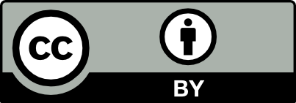 This license allows you to share and adapt the material for any purpose, even commercially.Attribution should be given to © State of New South Wales (Department of Education), 2024.Material in this resource not available under a Creative Commons license:the NSW Department of Education logo, other logos and trademark-protected materialmaterial owned by a third party that has been reproduced with permission. You will need to obtain permission from the third party to reuse its material.Links to third-party material and websitesPlease note that the provided (reading/viewing material/list/links/texts) are a suggestion only and implies no endorsement, by the New South Wales Department of Education, of any author, publisher, or book title. School principals and teachers are best placed to assess the suitability of resources that would complement the curriculum and reflect the needs and interests of their students.If you use the links provided in this document to access a third-party's website, you acknowledge that the terms of use, including licence terms set out on the third-party's website apply to the use which may be made of the materials on that third-party website or where permitted by the Copyright Act 1968 (Cth). The department accepts no responsibility for content on third-party websites.ItemQuantityPrice in rupiahItemQuantityPrice in rupiahItemQuantityPrice in rupiah